悬浮物污泥浓度传感器 TD-806S应用领域：市政污水、中水、工业废水处理产品优势：✬传感器结构坚固，适用于各种环境✬传感器采用抗化学腐蚀的聚合物材料制成✬采用透射光检测技术	✬抗干扰能力强、稳定性高✬IP68防护等级，可直接浸入水中测量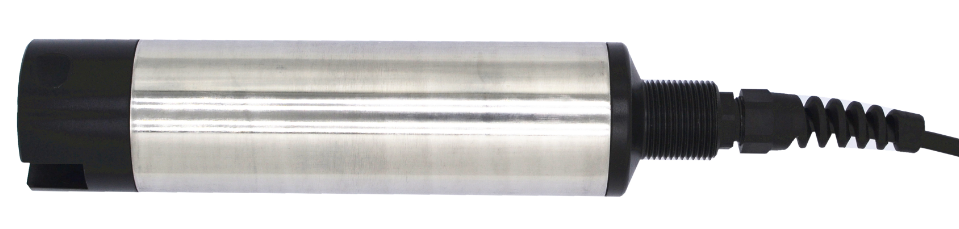 技术参数技               量程0.1-50g/L或0.1-100g/L测量下限20mg/L测量精度小于测量值的±5%温度测量0-50℃压力范围0-0.3Mpa温度补偿NTC自动温度补偿校 准标液校准、水样校准安装螺纹上G3/4”缆线长度标配10米，可定制防水等级IP68安装方式沉入式